6 minut lahkotnega teka, če je možno zunaj , če pa ne, na mestu, kompleks dinamičnih gimnastičnih vaj ,enako kot v šoli  atletska abeceda ,( nizki, srednji, visoki skiping ) raztezne vaje.Odpri povezavo pa poskusi tudi ti.https://www.youtube.com/watch?v=ri-yhqTiM5w     vaje za trebuhNaloga za 2. 4. 2020Odgovore pošlji v worduIzpišeš odgovor za črkoATLETIKA - SKOKIKVIZKako imenujemo palico, ki jo pri skoku v višino poskušajo preskočita atleti?  ?    Puščica.  ?    Prečka.  ?    Deščica.  ?    Letvica.Kako določimo zmagovalca pri skoku v daljino, če imata dva tekmovalca enako dolžino najdaljšega skoka?  ?    Odloča povprečje skokov.  ?    Odloča drugi najdaljši skok.  ?    Oba zasedeta isto mesto.  ?    Odloča seštevek skokov.Na kaj moramo pozorni glede varnosti pri skoku v višino s tehniko flop?  ?    Da je letvica postavljena dovolj visoko  ?    Da je na doskočišču postavljena blazina debeline vsaj 50 cm  ?    Da imamo dovolj prostora za doskok  ?    Da na doskočišče postavimo tanke blazineKaj vidiš na sliki?
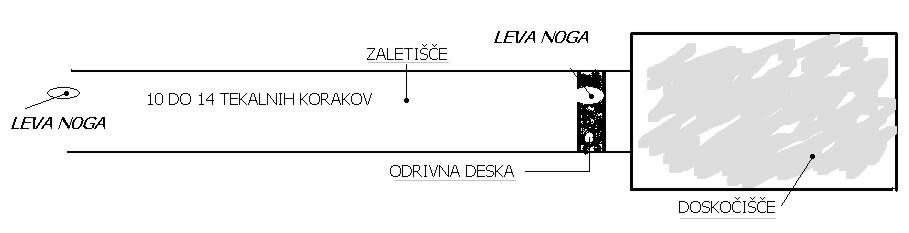   ?    Nič od tega.  ?    Tekaško stezo.  ?    Poligon za skok v višino.  ?    Zaletišče in jamo za skok v daljino.Dno obrazcaKakšno tehniko je uporabil atlet na sliki za preskok vrvice?

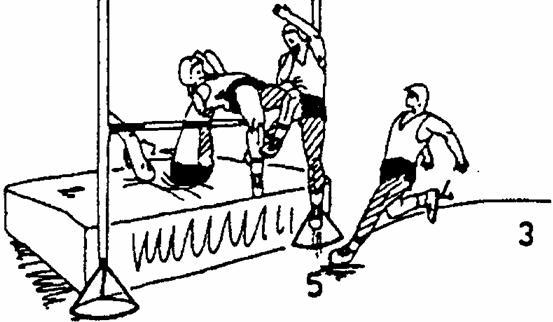   ?    Straddle.  ?    Prekoračno tehniko.  ?    Flop.  ?    Škarijce.Kdaj mora skakalec v višino prenehati s tekmovanjem?  ?    Ko enkrat podre letvico na višini, jo na naslednji višini preskoči in je na naslednji še enkrat neuspešen.  ?    Ko trikrat zapored podre letvico na isti višini, kjer je opravljal poskuse.  ?    Ko trikrat zaporedoma podre letvico na isti višini.  ?    Ko trikrat zapored podre letvico ne glede na višino, kjer je opravljal poskuse.Kakšen zalet je pravilen pri skoku v višino (tehnika flop)?  ?    Poševno proti letvici.  ?    V loku prosti letvici.  ?    Vodoravno proti letvici.  ?    Vijugasto proti letvici.Kaktere faze vključuje skok v daljino z zaletom?  ?    Zalet, odriv z eno nogo, let, doskok.  ?    Poskok, zalet, odriv.  ?    Zalet, poskok, odriv, doskok.  ?    Odriv z eno nogo, let, doskok.josip.gregorec@guest.arnes.siNaloga za 31. 3. 2020Spoštovani učenci 7. razredaPonovimo teorijo skoka v daljinoATLETIKA - SKOK V DALJINOTEHNIKA SKOKA V DALJINOTehniko skoka v daljino sestavlja: zalet, odriv, let in doskok. Primer zaleta za skok v daljino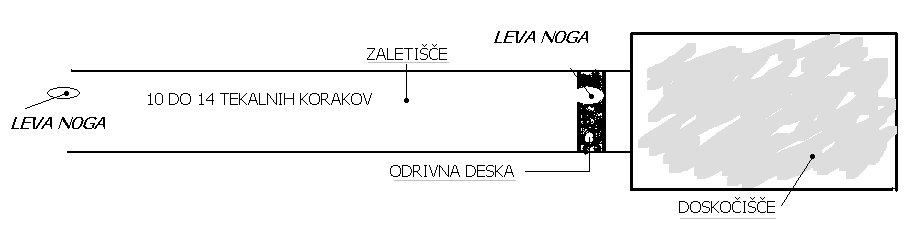 